Publicado en Madrd el 06/10/2023 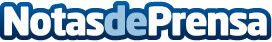 Black Friday 2023: cómo desarrollar una estrategia efectiva para destacar entre la competenciaDefinir con antelación la estrategia de marketing es clave para obtener mejores resultados durante la cita más destacada del año en el comercio online. Según la plataforma Black Friday Global, en España las ventas en torno a esta fecha aumentaron en 2021 un 706% respecto a 2020
Datos de contacto:IratiActitud913 02 28 60Nota de prensa publicada en: https://www.notasdeprensa.es/black-friday-2023-como-desarrollar-una Categorias: Nacional Marketing Madrid Castilla y León E-Commerce Consumo http://www.notasdeprensa.es